Publicado en Madrid el 16/10/2020 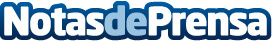 Hoy, apertura de los dos cursos de experto que convoca Clínica Orduna, con la colaboración de ZEISSLos ópticos-optometristas interesados en seguirlos ('Control de la Miopía' y 'Optometría geriátrica y Baja Visión') aún disponen de unos días para inscribirse (hasta el 23 de octubre). En dos sencillos pasos, cualquier profesional de la visión puede formalizar su matrícula en menos de cinco minutos a través de  www.ordunaelearning.comDatos de contacto:Javier Bravo606411053Nota de prensa publicada en: https://www.notasdeprensa.es/hoy-apertura-de-los-dos-cursos-de-experto-que Categorias: Medicina Imágen y sonido Emprendedores Cursos Innovación Tecnológica http://www.notasdeprensa.es